Bedömningsblankett 2.10.2019Prioriterat område I – Hållbart fiskeDiversifiering av verksamhetenEuropaparlamentets och rådets förordning (EU) nr 508/2014, artiklarna 30 och 44.4 Fyll i bedömningsblanketten så härTill projektansökan ska i fråga om resultatindikatorer bifogas i stödansökan uppskattad förändring (resultatindikator 1) som projektet ger upphov till samt i ansökan om slutbetalning förändringar som utfallit till följd av projektet eller en uppskattning av dem (resultatindikator 2). Den stödsökande bedömer hur projektet påverkat förändringen av varje enskild resultatindikator, underförstått att de övriga faktorerna som påverkar indikatorn förblir oförändrade. Uppgifterna om de allmänna och åtgärdsspecifika indikatorerna lämnas bara i början av projektet. Sökanden ska lämna alla uppgifter som gäller projektet. Beslut om beviljande av stödet fattas först efter att sökanden har levererat uppgifterna. I samband med den sista ansökan om utbetalning ska en bedömningsblankett som beskriver genomförandet av projektet och på vilken antecknas de förändringar som utfallit eller, om detta fortfarande är okänt, en uppskattning av ändringarna. Blanketterna ska fyllas i omsorgsfullt och sanningsenligt. Närings-, trafik- och miljöcentralens enhet för fiskeritjänster ger råd när det gäller att fylla i indikatorerna.Stödmottagare och projektetStödmottagaren ger projektnumret om mottagaren redan fått ett sådant (t.ex. stödansökan har ifyllts i Hyrrä som ger ett projektnummer automatiskt). Om inget projektnummer finns, ger närings-, trafik- och miljöcentralen ett nummer.Allmänna indikatorerFöretag fyller i: Antalet anställda vid företaget, omsättning och balansräkning för de två föregående räkenskapsperioderna. Antal anställda: antalet heltidsanställda som arbetat i företaget eller för företagets räkning under ett års tid. De personer som inte har arbetat hela året eller som arbetat på deltid, räknas som delar av årsverken. Till antalet anställda räknas: a) löntagare b) personer som arbetar i företaget och som jämställs med löntagare c) ägare som hör till företagsledningen och d) delägare som regelbundet arbetar i företaget och som har ekonomiska fördelar genom företaget. Studerande i ett läroavtalsförhållande eller i yrkesutbildning räknas inte med i personalantalet. Moderskaps- och föräldralediga räknas med i antalet anställda.Det är obligatoriskt att tillgodose kriteriet gällande antal anställda för att ett företag ska anses vara ett litet eller medelstort företag. Företaget kan dock välja ett tröskelvärde som gäller antingen omsättningen eller balansomslutningen. Företaget behöver inte tillgodose båda kraven, och det kan överskrida det ena tröskelvärdet utan att det påverkar dess ställning som litet eller medelstort företag. Åtgärdsspecifika indikatorerI. Typ av fiske (välj bara en)II. Fiskefartygets yttre beteckning om projektet rör havsfiske. Ifall projektet rör flera fartyg, ska beteckningarna för alla fartyg anges.III. Typ av diversifiering (bara en, välj den som beskriver projektet bäst)IV. Numeriskt värde Resultatindikatorer 1 och 2 – Uppgifter som lämnas i början och slutet av projektetFull i antingen Resultatindikatorer 1 eller Resultatindikatorer 2 beroende på om du fyller i stödansökan eller ansökan om slutbetalning. Lämna den andra rutan tom. Förändring av värdet på produktionen, målnivå (1.1.a.) och faktisk förändring (1.1.b.) (tusen euro). Stödmottagarens uppskattning av den årliga förändringen av värdet på produktionen som anknyter till fiskprodukter och fiskeverksamhet, som är avsedd för saluföring, till följd av projektet. Förändringen av värdet på produktionen kan beskrivas med omsättningens förändring.  Obs. enheten som beskriver förändringen är tusen euro (t.ex. om värdet på produktionen väntas öka med 10 000 euro, anges på ansökan värdet ”10”). Förändring av produktionsvolymen, målnivå (1.2.a.) och faktisk förändring (1.2.b.) (ton). Stödmottagarens uppskattning av den årliga förändringen av produktionsvolymen – dvs. mängden landad fångst som är avsedd för saluföring – till följd av projektet. Obs. enheten som beskriver förändringen är ton (t.ex. om produktionsvolymen väntas öka med 1000 kg, anges på ansökan värdet ”1”).1.3. Förändring av nettoresultatet, målnivå (1.3.a.) och faktisk förändring (1.3.b.) (tusen euro). Stödmottagarens uppskattning av den årliga förändringen av värdet på försäljningen av fiskeprodukter och produkter som anknyter till fiskeverksamhet och skillnaden mellan fiskeverksamhetens direkta och indirekta kostnader till följd av projektet. Obs. inga skatter eller räntor ska avdras från nettoresultatet. Nettoresultatet erhålls genom att beräkna rörelsevinsten/-förlusten utan ränteavdrag och genom att addera skatterna.1.5. Förändring av fiskets bränsleekonomi, målnivå (1.5.a.) och faktisk förändring (1.5.b.) (liter bränsle/ton landad fångst). Stödmottagarens uppskattning av den årliga förändringen av förhållandet mellan bränsleförbrukningen och landad fångst till följd av projektet. Om bränsleförbrukningen förväntas minska i förhållande till landad fångst till följd av projektet, anges i ansökan ett negativt värde (t.ex. förväntas förbrukningen minska med 10 liter/landad fångst, anges i ansökan värdet ”-10”).1.7. Skapade arbetstillfällen inom fisket eller i kompletterande verksamheter (heltidsekvivalenter), målnivå (1.7.a) och utfall (1.7.b) (antal). Stödmottagarens uppskattning av antalet nya arbetstillfällen på heltid inom fisket eller kompletterande verksamheter som skapas till följd av projektet. Till exempel ett arbetstillfälle på deltid är värd 0,5; ett arbetstillfälle på heltid är värd 1. Tillfälliga arbetstillfällen som anknyter till genomförandet av projektet beaktas inte.1.8. Bibehållna arbetstillfällen inom fisket eller i kompletterande verksamheter (heltidsekvivalenter), målnivå (1.8.a) och utfall (1.8.b) (antal). Stödmottagarens uppskattning av antalet bibehållna – dvs. befintliga – arbetstillfällen på heltid inom fisket eller kompletterande verksamheter, som utan projektet skulle ha lidit risken att gå förlorade. Till exempel ett arbetstillfälle på deltid är värd 0,5; ett arbetstillfälle på heltid är värd 1.1.9.a. Förändring av antalet arbetsrelaterade skador och olyckor, målnivå (1.9.a.1.) och faktiskt antal (1.9.a.2.) (antal). Stödmottagarens uppskattning av den årliga förändringen av arbetsrelaterade skador och olyckor till följd av projektet. Om antalet arbetsrelaterade skador och olyckor förväntas minska till följd av projektet anges i ansökan ett negativt värde (t.ex. förväntas antalet arbetsrelaterade skador och olyckor minska med 10 st., anges i ansökan värdet ”-10”).Stödmottagarens underskriftUndertecknaren ska ha företagets/sammanslutningens namnteckningsrätt. 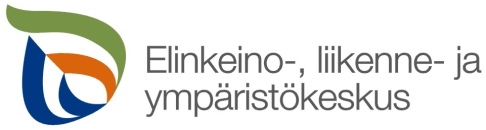 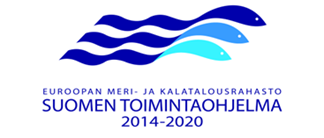 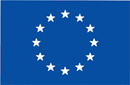 Blanketten bifogas till stödansökan. Stödmottagaren ska fylla i alla indikatorer som gäller projektet. Om uppgifter saknas, kan man inte fatta beslut om projektstödet. Läs anvisningen på sista sidan innan du fyller i blanketten.Blanketten bifogas till stödansökan. Stödmottagaren ska fylla i alla indikatorer som gäller projektet. Om uppgifter saknas, kan man inte fatta beslut om projektstödet. Läs anvisningen på sista sidan innan du fyller i blanketten.Blanketten bifogas till stödansökan. Stödmottagaren ska fylla i alla indikatorer som gäller projektet. Om uppgifter saknas, kan man inte fatta beslut om projektstödet. Läs anvisningen på sista sidan innan du fyller i blanketten.Stödsökande och projektStödsökande och projektStödsökande och projektStödsökandens namn Projektets namnProjektnummer om käntAllmänna indikatorerAllmänna indikatorerAllmänna indikatorerAllmänna indikatorerAllmänna indikatorerAllmänna indikatorerKönMan Man Kvinna Kvinna Juridisk person Uppgifter om företagetUppgifter om företagetUppgifter om företagetUppgifter om företagetUppgifter om företagetUppgifter om företagetRäkenskapsperiod (tidsperiod)Räkenskapsperiod (tidsperiod)Räkenskapsperiod (tidsperiod)Räkenskapsperiod (tidsperiod)Antal anställdaAntal anställdaOmsättningOmsättningBalansräkningBalansräkningÅtgärdsspecifika indikatorerÅtgärdsspecifika indikatorerÅtgärdsspecifika indikatorerÅtgärdsspecifika indikatorerÅtgärdsspecifika indikatorerÅtgärdsspecifika indikatorerÅtgärdsspecifika indikatorerI. Typ av fiske:I. Typ av fiske:Havsfiske Inlandsfiske Båda Båda Båda II. Fartygets/fartygens yttre beteckning (t.ex. FIN)                                                        (havsfiske)
II. Fartygets/fartygens yttre beteckning (t.ex. FIN)                                                        (havsfiske)
II. Fartygets/fartygens yttre beteckning (t.ex. FIN)                                                        (havsfiske)
II. Fartygets/fartygens yttre beteckning (t.ex. FIN)                                                        (havsfiske)
II. Fartygets/fartygens yttre beteckning (t.ex. FIN)                                                        (havsfiske)
II. Fartygets/fartygens yttre beteckning (t.ex. FIN)                                                        (havsfiske)
II. Fartygets/fartygens yttre beteckning (t.ex. FIN)                                                        (havsfiske)
 III. Typ av diversifiering, välj den viktigaste med tanke på projektet (välj bara en): III. Typ av diversifiering, välj den viktigaste med tanke på projektet (välj bara en): III. Typ av diversifiering, välj den viktigaste med tanke på projektet (välj bara en): III. Typ av diversifiering, välj den viktigaste med tanke på projektet (välj bara en): III. Typ av diversifiering, välj den viktigaste med tanke på projektet (välj bara en): III. Typ av diversifiering, välj den viktigaste med tanke på projektet (välj bara en): III. Typ av diversifiering, välj den viktigaste med tanke på projektet (välj bara en):Typ av diversifiering:a. Investeringar ombord på fartyget (kod 18)a. Investeringar ombord på fartyget (kod 18)a. Investeringar ombord på fartyget (kod 18)a. Investeringar ombord på fartyget (kod 18)a. Investeringar ombord på fartyget (kod 18)Typ av diversifiering:b. Sportfisketurism (kod 19)b. Sportfisketurism (kod 19)b. Sportfisketurism (kod 19)b. Sportfisketurism (kod 19)b. Sportfisketurism (kod 19)Typ av diversifiering:c. Restauranger (kod 20)c. Restauranger (kod 20)c. Restauranger (kod 20)c. Restauranger (kod 20)c. Restauranger (kod 20)Typ av diversifiering:d. Fiskerelaterade miljöåtgärder (kod 21)d. Fiskerelaterade miljöåtgärder (kod 21)d. Fiskerelaterade miljöåtgärder (kod 21)d. Fiskerelaterade miljöåtgärder (kod 21)d. Fiskerelaterade miljöåtgärder (kod 21)Typ av diversifiering:e. Utbildningsverksamhet rörande fiske (kod 22)e. Utbildningsverksamhet rörande fiske (kod 22)e. Utbildningsverksamhet rörande fiske (kod 22)e. Utbildningsverksamhet rörande fiske (kod 22)e. Utbildningsverksamhet rörande fiske (kod 22)IV. Antal berörda fiskareIV. Antal berörda fiskareIV. Antal berörda fiskareIV. Antal berörda fiskareIV. Antal berörda fiskare      st.      st.Resultatindikatorer 1Resultatindikatorer 1Uppgifter som lämnas vid projektstartenUppgifter som lämnas vid projektstarten1.1.a. Förändring av värdet på produktionen, målnivå ,(tusen euro)1.2.a. Förändring av produktionsvolymen, målnivå ,(ton)1.3.a. Ändring av nettoresultatet, målnivå ,(tusen euro)1.5.a. Förändring av fiskets bränsleekonomi, målnivå (liter bränsle/ton landad fångst)1.7.a. Nya arbetstillfällen som skapats (i heltidsekvivalenter) inom fisket eller i kompletterande verksamheter, målnivå (antal)1.8.a. Bibehållna arbetstillfällen som skapats (i heltidsekvivalenter) inom fisket eller i kompletterande verksamheter, målnivå (antal)1.9.a.1. Förändring av antalet arbetsrelaterade skador och olyckor, målnivå (antal)Resultatindikatorer 2Resultatindikatorer 2Uppgifter som lämnas i samband med slutbetalningenUppgifter som lämnas i samband med slutbetalningen1.1.b. Förändring av värdet på produktionen, utfall (tusen euro)1.2.b. Förändring av produktionsvolymen, utfall (ton)1.3.b. Förändring av nettoresultatet, utfall (tusen euro)1.5.b. Förändring av fiskets bränsleekonomi, utfall (liter bränsle/ton landad fångst)1.7.b. Nya arbetstillfällen som skapats (i heltidsekvivalenter) inom fisket eller i kompletterande verksamheter, utfall (antal)1.8.b. Bibehållna arbetstillfällen som skapats (i heltidsekvivalenter) inom fisket eller i kompletterande verksamheter, utfall (antal)1.9.a.2. Förändring av antalet arbetsrelaterade skador och olyckor, utfall (antal)DatumStödsökandens underskrift